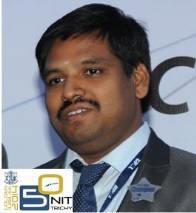 Aerospace Zero Defects Program | Operational Excellence|Culture TransformationMr.M.Manikandan has done his BE Electrical Engineering from Malaviya National Institute of Technology, Jaipur and pursued  his Master of Business Administration in HR & Operations Management  from Department of Management Studies, National Institute of Technology Tiruchirappalli.He is an American Society for Quality certified  Six Sigma Black Belt , American Society for Quality certified Manager of Quality and Organisational Excellence, Project Management Institute ,USA certified Project Management Professional ,Rolls Royce Trained Train the Trainer Aerospace Zero Defects Program and Nokia  Certified Values and Safety Champion.He has to his credit  a total working experience of 19+ Years . Organization he served in various leadership capacities include Hindustan Aeronautics Limited ,Essel Propack Limited ,Nokia India Private Limited ,Pricol Limited  and Rolls Royce India Private Limited.Mr.M.Manikandan is known for leading Step Change  initiatives and Developing People  in the across organisations.He mentored and coached total 102 Continuous Improvement  projects across the organization flexing Lean,Six Sigma,TOC ,Project Management and Human Factors.Zero Defects Program designed ,deployed, managed and led by him became a role model Zero Defects Program within Rolls Royce  Civil Aerospace Supply Chain globally in 2019. As a Values Champion ,he contributed towards Nokia Chennai Factory Organizational Cultural Transformation Initiative through Valuing Our Values. He was a core team member of  “Project Blue – Nokia Bridge Support Program”  which took care of  the employees impacted due to closure of the Nokia Chennai  plant. As an invited speaker he addressed Indian Space Research Organization (ISRO), HAL FF.HAL Management Academy, Confederation of Indian Industries (CII) ,ASQ QCI,Bosch India Pvt Ltd,Tata Advanced Material Ltd, ACE, PMI Chennai Chapter, NIT Tiruchirappalli,NIT Jaipur,NIRMA University ,IIM Trichy ,IIT Chennai ,VIT  University,  Anna University Guindy Campus ,Hindustan University and Sathyabhama University on the topics “Aerospace Zero Defects Program” ,”Manufacturing Excellence” and “Map Your Destiny”.